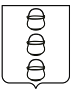 ГЛАВА
 ГОРОДСКОГО ОКРУГА КОТЕЛЬНИКИ
 МОСКОВСКОЙ ОБЛАСТИПОСТАНОВЛЕНИЕ06.08.2019  №  519 - ПГг. КотельникиО внесении изменений в постановление администрации городского округа Котельники Московской области от 23.09.2016 № 2168-ПА «Об утверждении муниципальной программы «Развитие и функционирование дорожно - транспортного комплекса городского округа Котельники Московской области на 2017-2021 годы»Во исполнение постановления главы городского округа Котельники Московской области от 02.07.2014 № 606-ПГ «Об утверждении порядка разработки, реализации и оценки эффективности муниципальных программ городского округа Котельники Московской области» (в редакции постановлений администрации городского округа Котельники Московской области от 07.09.2015 № 639-ПА, от 29.01.2016 № 140-ПА, от 24.06.2016 № 1563-ПА, от 27.12.2016 №2551-ПА и постановления главы городского округа Котельники Московской области от 24.11.2017 № 633-ПГ, от 13.09.2018 № 792-ПГ) постановляю:1. Внести в муниципальную программу городского округа Котельники Московской области «Развитие и функционирование дорожно - транспортного комплекса городского округа Котельники Московской области на 2017-2021 годы», утвержденную постановлением администрации  городского округа Котельники Московской области от 23.09.2016 № 2168-ПА «Об утверждении муниципальной программы «Развитие и функционирование дорожно - транспортного комплекса городского округа Котельники Московской области на 2017-2021 годы» (в редакции постановлений администрации городского округа Котельники Московской области от 25.01.2017 № 56-ПА, от 28.02.2017 №160-ПА, от 15.03.2017 № 203-ПА, в редакции постановлений главы городского округа Котельники Московской области от 24.04.2017 № 30-ПГ, от 23.08.2017 № 356-ПГ, от 15.09.2017 № 429-ПГ, от 25.12.2017 № 750-ПГ, от 28.12.2017 №834-ПГ, от 13.03.2018 №174-ПГ, от 26.03.2018 №228-ПГ, от 20.04.2018 №321-ПГ, от 21.05.2018 №404-ПГ, от 08.06.2018 №454-ПГ, от 14.09.2018 №799-ПГ, от 24.09.2018 №831-ПГ, от 09.11.2018 №1015-ПГ, от 04.12.2018 №1088-ПГ, от 17.01.2019 №10-ПГ, от 13.02.2019 №60-ПГ, от 11.06.2019 № 395-ПГ) (далее – Постановление), следующие изменения:1. Перечень мероприятий подпрограммы «Безопасность дорожного движения городского округа Котельники Московской области» муниципальной программы «Развитие и функционирование дорожно-транспортного комплекса городского округа Котельники Московской области на 2017-2021 годы» изложить в новой редакции (Приложение к настоящему постановлению).2. Отделу информационного обеспечения управления внутренней политики МКУ «Развитие Котельники» обеспечить официальное опубликование настоящего постановления в газете «Котельники Сегодня» и размещение на Интернет-портале администрации городского округа Котельники Московской области в сети интернет.3. Контроль за выполнением настоящего постановления возложить на заместителя главы администрации городского округа Котельники Московской области С. А. Жигалкина.Приложение к постановлению главы городского округа Котельники Московской областиот 06.08.2019 № 519 - ПГПеречень мероприятий подпрограммы «Безопасность дорожного движения»Начальник управления градостроительства, архитектуры и дорожного хозяйства                                                                                                                И.А. КопыльченкоПриложение к постановлению главы городскогоокруга Котельники Московской областиот 06.08.2019 № 519 - ПГПеречень мероприятий подпрограммы «Дороги городского округа Котельники Московской области»Начальник управления градостроительства, архитектуры и дорожного хозяйства                                                                                                                                                   И.А. КопыльченкоГлава городского округа Котельники Московской областиА.А. Булгаков№ п/пМероприятия по реализации подпрограммыСрок исполнения мероприятияИсточники финансированияОбъём финансирования мероприятия в году, предшествующему году начала реализации муниципальной программы (тыс. руб.)Всего (тыс. руб.)Объем финансирования по годам, (тыс. руб.)Объем финансирования по годам, (тыс. руб.)Объем финансирования по годам, (тыс. руб.)Объем финансирования по годам, (тыс. руб.)Объем финансирования по годам, (тыс. руб.)Ответственный за выполнение мероприятия подпрограммыРезультаты выполнения мероприятий подпрограммы№ п/пМероприятия по реализации подпрограммыСрок исполнения мероприятияИсточники финансированияОбъём финансирования мероприятия в году, предшествующему году начала реализации муниципальной программы (тыс. руб.)Всего (тыс. руб.)2017год2018год2019 год2020 год2021годОтветственный за выполнение мероприятия подпрограммыРезультаты выполнения мероприятий подпрограммы1234567891011121Основное мероприятие 1Обеспечение безопасного поведения на дорогах2017-2021Всего2989849245439910552155215Отдел по транспорту, связи и дорожному хозяйствуДостижение целевого показателя:3.1. Смертность от дорожно-транспортных происшествий, количество погибших на 100 тысяч человек жителей1Основное мероприятие 1Обеспечение безопасного поведения на дорогах2017-2021Средства бюджета городского округа Котельники2989849245439910552155215Отдел по транспорту, связи и дорожному хозяйствуДостижение целевого показателя:3.1. Смертность от дорожно-транспортных происшествий, количество погибших на 100 тысяч человек жителей1Основное мероприятие 1Обеспечение безопасного поведения на дорогах2017-2021Средства бюджет Московской области000000Отдел по транспорту, связи и дорожному хозяйствуДостижение целевого показателя:3.1. Смертность от дорожно-транспортных происшествий, количество погибших на 100 тысяч человек жителей1Основное мероприятие 1Обеспечение безопасного поведения на дорогах2017-2021Средства федерального бюджета000000Отдел по транспорту, связи и дорожному хозяйствуДостижение целевого показателя:3.1. Смертность от дорожно-транспортных происшествий, количество погибших на 100 тысяч человек жителей1Основное мероприятие 1Обеспечение безопасного поведения на дорогах2017-2021Внебюджетные источники000000Отдел по транспорту, связи и дорожному хозяйствуДостижение целевого показателя:3.1. Смертность от дорожно-транспортных происшествий, количество погибших на 100 тысяч человек жителей1.1.Мероприятие 1Содержание технических средств организации дорожного движения2017-2021Всего1431686348328330340340Отдел по транспорту, связи и дорожному хозяйствуДостижение целевого показателя:3.1. Смертность от дорожно-транспортных происшествий, количество погибших на 100 тысяч человек жителей1.1.Мероприятие 1Содержание технических средств организации дорожного движения2017-2021Средства бюджета городского округа Котельники1431686348140318340340Отдел по транспорту, связи и дорожному хозяйствуДостижение целевого показателя:3.1. Смертность от дорожно-транспортных происшествий, количество погибших на 100 тысяч человек жителей1.1.Мероприятие 1Содержание технических средств организации дорожного движения2017-2021В том числе кредиторская задолженность168601881200Отдел по транспорту, связи и дорожному хозяйствуДостижение целевого показателя:3.1. Смертность от дорожно-транспортных происшествий, количество погибших на 100 тысяч человек жителей1.1.Мероприятие 1Содержание технических средств организации дорожного движения2017-2021Средства бюджет Московской области000000Отдел по транспорту, связи и дорожному хозяйствуДостижение целевого показателя:3.1. Смертность от дорожно-транспортных происшествий, количество погибших на 100 тысяч человек жителей1.1.Мероприятие 1Содержание технических средств организации дорожного движения2017-2021Средства федерального бюджета000000Отдел по транспорту, связи и дорожному хозяйствуДостижение целевого показателя:3.1. Смертность от дорожно-транспортных происшествий, количество погибших на 100 тысяч человек жителей1.1.Мероприятие 1Содержание технических средств организации дорожного движения2017-2021Внебюджетные источники000000Отдел по транспорту, связи и дорожному хозяйствуДостижение целевого показателя:3.1. Смертность от дорожно-транспортных происшествий, количество погибших на 100 тысяч человек жителей1.2Мероприятие 2Создание системы маршрутного ориентирования   участников дорожного движения.2017-2021Всего88255300830220012501250Отдел по транспорту, связи и дорожному хозяйствуДостижение целевого показателя:3.1. Смертность от дорожно-транспортных происшествий, количество погибших на 100 тысяч человек жителей1.2Мероприятие 2Создание системы маршрутного ориентирования   участников дорожного движения.2017-2021Средства бюджета городского округа Котельники88255300830137012501250Отдел по транспорту, связи и дорожному хозяйствуДостижение целевого показателя:3.1. Смертность от дорожно-транспортных происшествий, количество погибших на 100 тысяч человек жителей1.2Мероприятие 2Создание системы маршрутного ориентирования   участников дорожного движения.2017-2021В том числе кредиторская задолженность000830Отдел по транспорту, связи и дорожному хозяйствуДостижение целевого показателя:3.1. Смертность от дорожно-транспортных происшествий, количество погибших на 100 тысяч человек жителей1.2Мероприятие 2Создание системы маршрутного ориентирования   участников дорожного движения.2017-2021Средства бюджет Московской области000000Отдел по транспорту, связи и дорожному хозяйствуДостижение целевого показателя:3.1. Смертность от дорожно-транспортных происшествий, количество погибших на 100 тысяч человек жителей1.2Мероприятие 2Создание системы маршрутного ориентирования   участников дорожного движения.2017-2021Средства федерального бюджета000000Отдел по транспорту, связи и дорожному хозяйствуДостижение целевого показателя:3.1. Смертность от дорожно-транспортных происшествий, количество погибших на 100 тысяч человек жителей1.2Мероприятие 2Создание системы маршрутного ориентирования   участников дорожного движения.2017-2021Внебюджетные источники000000Отдел по транспорту, связи и дорожному хозяйствуДостижение целевого показателя:3.1. Смертность от дорожно-транспортных происшествий, количество погибших на 100 тысяч человек жителей1.3Мероприятие 3Обустройство наиболее опасных участков улично-дорожной сети пешеходными ограждениями2017-2021Всего2151648274549275275275Отдел по транспорту, связи и дорожному хозяйствуДостижение целевого показателя:3.1. Смертность от дорожно-транспортных происшествий, количество погибших на 100 тысяч человек жителей1.3Мероприятие 3Обустройство наиболее опасных участков улично-дорожной сети пешеходными ограждениями2017-2021Средства бюджета городского округа Котельники2151648274275275275275Отдел по транспорту, связи и дорожному хозяйствуДостижение целевого показателя:3.1. Смертность от дорожно-транспортных происшествий, количество погибших на 100 тысяч человек жителей1.3Мероприятие 3Обустройство наиболее опасных участков улично-дорожной сети пешеходными ограждениями2017-2021В том числе кредиторская задолженность16480274000Отдел по транспорту, связи и дорожному хозяйствуДостижение целевого показателя:3.1. Смертность от дорожно-транспортных происшествий, количество погибших на 100 тысяч человек жителей1.3Мероприятие 3Обустройство наиболее опасных участков улично-дорожной сети пешеходными ограждениями2017-2021Средства бюджет Московской области000000Отдел по транспорту, связи и дорожному хозяйствуДостижение целевого показателя:3.1. Смертность от дорожно-транспортных происшествий, количество погибших на 100 тысяч человек жителей1.3Мероприятие 3Обустройство наиболее опасных участков улично-дорожной сети пешеходными ограждениями2017-2021Средства федерального бюджета000000Отдел по транспорту, связи и дорожному хозяйствуДостижение целевого показателя:3.1. Смертность от дорожно-транспортных происшествий, количество погибших на 100 тысяч человек жителей1.3Мероприятие 3Обустройство наиболее опасных участков улично-дорожной сети пешеходными ограждениями2017-2021Внебюджетные источники000000Отдел по транспорту, связи и дорожному хозяйствуДостижение целевого показателя:3.1. Смертность от дорожно-транспортных происшествий, количество погибших на 100 тысяч человек жителей1.4Мероприятие 4Нанесение дорожной разметки2017-2021Всего1095847201864410812501250Отдел по транспорту, связи и дорожному хозяйствуДостижение целевого показателя:3.1. Смертность от дорожно-транспортных происшествий, количество погибших на 100 тысяч человек жителей1.4Мероприятие 4Нанесение дорожной разметки2017-2021Средства бюджета городского округа Котельники1095847201864225012501250Отдел по транспорту, связи и дорожному хозяйствуДостижение целевого показателя:3.1. Смертность от дорожно-транспортных происшествий, количество погибших на 100 тысяч человек жителей1.4Мероприятие 4Нанесение дорожной разметки2017-2021В том числе кредиторская задолженность847200185800Отдел по транспорту, связи и дорожному хозяйствуДостижение целевого показателя:3.1. Смертность от дорожно-транспортных происшествий, количество погибших на 100 тысяч человек жителей1.4Мероприятие 4Нанесение дорожной разметки2017-2021Средства бюджет Московской области000000Отдел по транспорту, связи и дорожному хозяйствуДостижение целевого показателя:3.1. Смертность от дорожно-транспортных происшествий, количество погибших на 100 тысяч человек жителей1.4Мероприятие 4Нанесение дорожной разметки2017-2021Средства федерального бюджета000000Отдел по транспорту, связи и дорожному хозяйствуДостижение целевого показателя:3.1. Смертность от дорожно-транспортных происшествий, количество погибших на 100 тысяч человек жителей1.4Мероприятие 4Нанесение дорожной разметки2017-2021Внебюджетные источники000000Отдел по транспорту, связи и дорожному хозяйствуДостижение целевого показателя:3.1. Смертность от дорожно-транспортных происшествий, количество погибших на 100 тысяч человек жителей1.5Мероприятие 5Установка, ремонт и выполнение работ по содержанию искусственных дорожныхнеровностей2017-2021Всего2612694100502892600600Отдел по транспорту, связи и дорожному хозяйствуДостижение целевого показателя:3.1. Смертность от дорожно-транспортных происшествий, количество погибших на 100 тысяч человек жителей1.5Мероприятие 5Установка, ремонт и выполнение работ по содержанию искусственных дорожныхнеровностей2017-2021Средства бюджета городского округа Котельники2612694100402510600600Отдел по транспорту, связи и дорожному хозяйствуДостижение целевого показателя:3.1. Смертность от дорожно-транспортных происшествий, количество погибших на 100 тысяч человек жителей1.5Мероприятие 5Установка, ремонт и выполнение работ по содержанию искусственных дорожныхнеровностей2017-2021В том числе кредиторская задолженность2694010038300Отдел по транспорту, связи и дорожному хозяйствуДостижение целевого показателя:3.1. Смертность от дорожно-транспортных происшествий, количество погибших на 100 тысяч человек жителей1.5Мероприятие 5Установка, ремонт и выполнение работ по содержанию искусственных дорожныхнеровностей2017-2021Средства бюджет Московской области000000Отдел по транспорту, связи и дорожному хозяйствуДостижение целевого показателя:3.1. Смертность от дорожно-транспортных происшествий, количество погибших на 100 тысяч человек жителей1.5Мероприятие 5Установка, ремонт и выполнение работ по содержанию искусственных дорожныхнеровностей2017-2021Средства федерального бюджета000000Отдел по транспорту, связи и дорожному хозяйствуДостижение целевого показателя:3.1. Смертность от дорожно-транспортных происшествий, количество погибших на 100 тысяч человек жителей1.5Мероприятие 5Установка, ремонт и выполнение работ по содержанию искусственных дорожныхнеровностей2017-2021Внебюджетные источники000000Отдел по транспорту, связи и дорожному хозяйствуДостижение целевого показателя:3.1. Смертность от дорожно-транспортных происшествий, количество погибших на 100 тысяч человек жителей1.6Мероприятие 6Принудительное перемещение брошенного автотранспорта с автодорог города2017-2021Всего275381263118000Отдел по транспорту, связи и дорожному хозяйствуДостижение целевого показателя:3.1. Смертность от дорожно-транспортных происшествий, количество погибших на 100 тысяч человек жителей1.6Мероприятие 6Принудительное перемещение брошенного автотранспорта с автодорог города2017-2021Средства бюджета городского округа Котельники2753811580000Отдел по транспорту, связи и дорожному хозяйствуДостижение целевого показателя:3.1. Смертность от дорожно-транспортных происшествий, количество погибших на 100 тысяч человек жителей1.6Мероприятие 6Принудительное перемещение брошенного автотранспорта с автодорог города2017-2021В том числе кредиторская задолженность381105118000Отдел по транспорту, связи и дорожному хозяйствуДостижение целевого показателя:3.1. Смертность от дорожно-транспортных происшествий, количество погибших на 100 тысяч человек жителей1.6Мероприятие 6Принудительное перемещение брошенного автотранспорта с автодорог города2017-2021Средства бюджет Московской области000000Отдел по транспорту, связи и дорожному хозяйствуДостижение целевого показателя:3.1. Смертность от дорожно-транспортных происшествий, количество погибших на 100 тысяч человек жителей1.6Мероприятие 6Принудительное перемещение брошенного автотранспорта с автодорог города2017-2021Средства федерального бюджета000000Отдел по транспорту, связи и дорожному хозяйствуДостижение целевого показателя:3.1. Смертность от дорожно-транспортных происшествий, количество погибших на 100 тысяч человек жителей1.6Мероприятие 6Принудительное перемещение брошенного автотранспорта с автодорог города2017-2021Внебюджетные источники000000Отдел по транспорту, связи и дорожному хозяйствуДостижение целевого показателя:3.1. Смертность от дорожно-транспортных происшествий, количество погибших на 100 тысяч человек жителей1.7Мероприятие 7Хранение брошенного транспорта, перемещенного с улиц и дорог города2017-2021Всего582844503341000Отдел по транспорту, связи и дорожному хозяйствуДостижение целевого показателя:3.1. Смертность от дорожно-транспортных происшествий, количество погибших на 100 тысяч человек жителей1.7Мероприятие 7Хранение брошенного транспорта, перемещенного с улиц и дорог города2017-2021Средства бюджета городского округа Котельники5828443410000Отдел по транспорту, связи и дорожному хозяйствуДостижение целевого показателя:3.1. Смертность от дорожно-транспортных происшествий, количество погибших на 100 тысяч человек жителей1.7Мероприятие 7Хранение брошенного транспорта, перемещенного с улиц и дорог города2017-2021В том числе кредиторская задолженность844162341000Отдел по транспорту, связи и дорожному хозяйствуДостижение целевого показателя:3.1. Смертность от дорожно-транспортных происшествий, количество погибших на 100 тысяч человек жителей1.7Мероприятие 7Хранение брошенного транспорта, перемещенного с улиц и дорог города2017-2021Средства бюджет Московской области000000Отдел по транспорту, связи и дорожному хозяйствуДостижение целевого показателя:3.1. Смертность от дорожно-транспортных происшествий, количество погибших на 100 тысяч человек жителей1.7Мероприятие 7Хранение брошенного транспорта, перемещенного с улиц и дорог города2017-2021Средства федерального бюджета000000Отдел по транспорту, связи и дорожному хозяйствуДостижение целевого показателя:3.1. Смертность от дорожно-транспортных происшествий, количество погибших на 100 тысяч человек жителей1.7Мероприятие 7Хранение брошенного транспорта, перемещенного с улиц и дорог города2017-2021Внебюджетные источники000000Отдел по транспорту, связи и дорожному хозяйствуДостижение целевого показателя:3.1. Смертность от дорожно-транспортных происшествий, количество погибших на 100 тысяч человек жителей1.8Мероприятие 8Разработка и утверждение дислокации дорожных знаков, разметки, искусственных дорожных неровностей и барьерных ограждений на автомобильных дорога общего пользования местного значения городского округа Котельники Московской области2017-2021Всего0331533150000Отдел по транспорту, связи и дорожному хозяйствуДостижение целевого показателя:3.1. Смертность от дорожно-транспортных происшествий, количество погибших на 100 тысяч человек жителей1.8Мероприятие 8Разработка и утверждение дислокации дорожных знаков, разметки, искусственных дорожных неровностей и барьерных ограждений на автомобильных дорога общего пользования местного значения городского округа Котельники Московской области2017-2021Средства бюджета городского округа Котельники0331500000Отдел по транспорту, связи и дорожному хозяйствуДостижение целевого показателя:3.1. Смертность от дорожно-транспортных происшествий, количество погибших на 100 тысяч человек жителей1.8Мероприятие 8Разработка и утверждение дислокации дорожных знаков, разметки, искусственных дорожных неровностей и барьерных ограждений на автомобильных дорога общего пользования местного значения городского округа Котельники Московской области2017-2021В том числе кредиторская задолженность33153315Отдел по транспорту, связи и дорожному хозяйствуДостижение целевого показателя:3.1. Смертность от дорожно-транспортных происшествий, количество погибших на 100 тысяч человек жителей1.8Мероприятие 8Разработка и утверждение дислокации дорожных знаков, разметки, искусственных дорожных неровностей и барьерных ограждений на автомобильных дорога общего пользования местного значения городского округа Котельники Московской области2017-2021Средства бюджет Московской области000000Отдел по транспорту, связи и дорожному хозяйствуДостижение целевого показателя:3.1. Смертность от дорожно-транспортных происшествий, количество погибших на 100 тысяч человек жителей1.8Мероприятие 8Разработка и утверждение дислокации дорожных знаков, разметки, искусственных дорожных неровностей и барьерных ограждений на автомобильных дорога общего пользования местного значения городского округа Котельники Московской области2017-2021Средства федерального бюджета000000Отдел по транспорту, связи и дорожному хозяйствуДостижение целевого показателя:3.1. Смертность от дорожно-транспортных происшествий, количество погибших на 100 тысяч человек жителей1.8Мероприятие 8Разработка и утверждение дислокации дорожных знаков, разметки, искусственных дорожных неровностей и барьерных ограждений на автомобильных дорога общего пользования местного значения городского округа Котельники Московской области2017-2021Внебюджетные источники000000Отдел по транспорту, связи и дорожному хозяйствуДостижение целевого показателя:3.1. Смертность от дорожно-транспортных происшествий, количество погибших на 100 тысяч человек жителей1.9.Мероприятие 9Установка и обслуживание светофоров типа Т7Всего02032121411500500500Отдел по транспорту, связи и дорожному хозяйству1.9.Мероприятие 9Установка и обслуживание светофоров типа Т7Средства бюджета городского округа Котельники02032121290500500500Отдел по транспорту, связи и дорожному хозяйству1.9.Мероприятие 9Установка и обслуживание светофоров типа Т7В том числе кредиторская задолженность20320121000Отдел по транспорту, связи и дорожному хозяйству1.9.Мероприятие 9Установка и обслуживание светофоров типа Т7Средства бюджет Московской области000000Отдел по транспорту, связи и дорожному хозяйству1.9.Мероприятие 9Установка и обслуживание светофоров типа Т7Средства федерального бюджета000000Отдел по транспорту, связи и дорожному хозяйству1.9.Мероприятие 9Установка и обслуживание светофоров типа Т7Внебюджетные источники000000Отдел по транспорту, связи и дорожному хозяйству1.10Мероприятие 10Создание доступной среды для мало мобильных групп населенияВсего022960496800500500Отдел по транспорту, связи и дорожному хозяйствуДостижение целевого показателя:3.1. Смертность от дорожно-транспортных происшествий, количество погибших на 100 тысяч человек жителей1.10Мероприятие 10Создание доступной среды для мало мобильных групп населенияСредства бюджета городского округа Котельники022960496700500500Отдел по транспорту, связи и дорожному хозяйствуДостижение целевого показателя:3.1. Смертность от дорожно-транспортных происшествий, количество погибших на 100 тысяч человек жителей1.10Мероприятие 10Создание доступной среды для мало мобильных групп населенияВ том числе кредиторская задолженность22960010000Отдел по транспорту, связи и дорожному хозяйствуДостижение целевого показателя:3.1. Смертность от дорожно-транспортных происшествий, количество погибших на 100 тысяч человек жителей1.10Мероприятие 10Создание доступной среды для мало мобильных групп населенияСредства бюджет Московской области000000Отдел по транспорту, связи и дорожному хозяйствуДостижение целевого показателя:3.1. Смертность от дорожно-транспортных происшествий, количество погибших на 100 тысяч человек жителей1.10Мероприятие 10Создание доступной среды для мало мобильных групп населенияСредства федерального бюджета000000Отдел по транспорту, связи и дорожному хозяйствуДостижение целевого показателя:3.1. Смертность от дорожно-транспортных происшествий, количество погибших на 100 тысяч человек жителей1.10Мероприятие 10Создание доступной среды для мало мобильных групп населенияВнебюджетные источники000000Отдел по транспорту, связи и дорожному хозяйствуДостижение целевого показателя:3.1. Смертность от дорожно-транспортных происшествий, количество погибших на 100 тысяч человек жителей1.11Мероприятие 11Перемещение, хранение и утилизация брошенных транспортных средствВсего10000005005001.11Мероприятие 11Перемещение, хранение и утилизация брошенных транспортных средствСредства бюджета городского округа Котельники10000005005001.11Мероприятие 11Перемещение, хранение и утилизация брошенных транспортных средствСредства бюджет Московской области0000001.11Мероприятие 11Перемещение, хранение и утилизация брошенных транспортных средствСредства федерального бюджета0000001.11Мероприятие 11Перемещение, хранение и утилизация брошенных транспортных средствВнебюджетные источники000000Всего по подпрограммеВсего2989849245439910552155215Всего по подпрограммеСредства бюджета городского округа Котельники2989849245439910552155215Всего по подпрограммеСредства бюджет Московской области000000Всего по подпрограммеСредства федерального бюджета000000Всего по подпрограммеВнебюджетные источники000000№ п/пМероприятия по реализации подпрограммыСрок выполнения мероприятияИсточник финансированияОбъём финансирования мероприятия в году, предшествующему году начала реализации муниципальной программы (тыс. руб.)Всего (тыс. руб.)Общий объем финансовых ресурсов необходимых для реализации мероприятия, в том числе по годам (тыс. руб.)Общий объем финансовых ресурсов необходимых для реализации мероприятия, в том числе по годам (тыс. руб.)Общий объем финансовых ресурсов необходимых для реализации мероприятия, в том числе по годам (тыс. руб.)Общий объем финансовых ресурсов необходимых для реализации мероприятия, в том числе по годам (тыс. руб.)Общий объем финансовых ресурсов необходимых для реализации мероприятия, в том числе по годам (тыс. руб.)Ответственный за выполнение мероприятия подпрограммыРезультаты выполнения мероприятий подпрограммы№ п/пМероприятия по реализации подпрограммыСрок выполнения мероприятияИсточник финансированияОбъём финансирования мероприятия в году, предшествующему году начала реализации муниципальной программы (тыс. руб.)Всего (тыс. руб.)2017год2018год2019 год2020 год2021 годОтветственный за выполнение мероприятия подпрограммыРезультаты выполнения мероприятий подпрограммы1234567891011121.Основное мероприятие 1Строительство, ремонт сети автомобильных дорог2017-2021Всего612228257237831618265006500Отдел по транспорту, связи и дорожному хозяйствуДостижение целевых показателей:2.9. Ремонт сети автомобильных дорог общего пользования местного значения.2.14. Создание парковочных машиномест.2.16. Объемы ввода в эксплуатацию после строительства и реконструкции автомобильных дорог общего пользования местного значения.1.Основное мероприятие 1Строительство, ремонт сети автомобильных дорог2017-2021Средства бюджета городского округа Котельники31267370842271033265006500Отдел по транспорту, связи и дорожному хозяйствуДостижение целевых показателей:2.9. Ремонт сети автомобильных дорог общего пользования местного значения.2.14. Создание парковочных машиномест.2.16. Объемы ввода в эксплуатацию после строительства и реконструкции автомобильных дорог общего пользования местного значения.1.Основное мероприятие 1Строительство, ремонт сети автомобильных дорог2017-2021Средства бюджета Московской области29955454919553585000Отдел по транспорту, связи и дорожному хозяйствуДостижение целевых показателей:2.9. Ремонт сети автомобильных дорог общего пользования местного значения.2.14. Создание парковочных машиномест.2.16. Объемы ввода в эксплуатацию после строительства и реконструкции автомобильных дорог общего пользования местного значения.1.Основное мероприятие 1Строительство, ремонт сети автомобильных дорог2017-2021Средства федерального бюджета000000Отдел по транспорту, связи и дорожному хозяйствуДостижение целевых показателей:2.9. Ремонт сети автомобильных дорог общего пользования местного значения.2.14. Создание парковочных машиномест.2.16. Объемы ввода в эксплуатацию после строительства и реконструкции автомобильных дорог общего пользования местного значения.1.Основное мероприятие 1Строительство, ремонт сети автомобильных дорог2017-2021Внебюджетные источники000000Отдел по транспорту, связи и дорожному хозяйствуДостижение целевых показателей:2.9. Ремонт сети автомобильных дорог общего пользования местного значения.2.14. Создание парковочных машиномест.2.16. Объемы ввода в эксплуатацию после строительства и реконструкции автомобильных дорог общего пользования местного значения.1.1.Мероприятие 1Строительство автомобильной дороги общего пользования местного значения по ул. Кузьминская городского округа Котельники Московской области2017-2021Всего0000000Отдел по транспорту, связи и дорожному хозяйствуДостижение целевого показателя:2.16. Объемы ввода в эксплуатацию после строительства и реконструкции автомобильных дорог общего пользования местного значения.1.1.Мероприятие 1Строительство автомобильной дороги общего пользования местного значения по ул. Кузьминская городского округа Котельники Московской области2017-2021Средства бюджета городского округа Котельники0000000Отдел по транспорту, связи и дорожному хозяйствуДостижение целевого показателя:2.16. Объемы ввода в эксплуатацию после строительства и реконструкции автомобильных дорог общего пользования местного значения.1.1.Мероприятие 1Строительство автомобильной дороги общего пользования местного значения по ул. Кузьминская городского округа Котельники Московской области2017-2021Средства бюджета Московской области0000000Отдел по транспорту, связи и дорожному хозяйствуДостижение целевого показателя:2.16. Объемы ввода в эксплуатацию после строительства и реконструкции автомобильных дорог общего пользования местного значения.1.1.Мероприятие 1Строительство автомобильной дороги общего пользования местного значения по ул. Кузьминская городского округа Котельники Московской области2017-2021Средства федерального бюджета0000000Отдел по транспорту, связи и дорожному хозяйствуДостижение целевого показателя:2.16. Объемы ввода в эксплуатацию после строительства и реконструкции автомобильных дорог общего пользования местного значения.1.1.Мероприятие 1Строительство автомобильной дороги общего пользования местного значения по ул. Кузьминская городского округа Котельники Московской области2017-2021Внебюджетные источники0000000Отдел по транспорту, связи и дорожному хозяйствуДостижение целевого показателя:2.16. Объемы ввода в эксплуатацию после строительства и реконструкции автомобильных дорог общего пользования местного значения.1.2.Мероприятие 2Ремонт автомобильных дорог и проездов общего пользования местного значения городского округа Котельники Московской области2017-2021Всего114441637501351502450005000Отдел по транспорту, связи и дорожному хозяйствуДостижение целевого показателя:2.9. Ремонт сети автомобильных дорог общего пользования местного значения1.2.Мероприятие 2Ремонт автомобильных дорог и проездов общего пользования местного значения городского округа Котельники Московской области2017-2021Средства бюджета городского округа Котельники114441637501351502450005000Отдел по транспорту, связи и дорожному хозяйствуДостижение целевого показателя:2.9. Ремонт сети автомобильных дорог общего пользования местного значения1.2.Мероприятие 2Ремонт автомобильных дорог и проездов общего пользования местного значения городского округа Котельники Московской области2017-2021Средства бюджета Московской области0000000Отдел по транспорту, связи и дорожному хозяйствуДостижение целевого показателя:2.9. Ремонт сети автомобильных дорог общего пользования местного значения1.2.Мероприятие 2Ремонт автомобильных дорог и проездов общего пользования местного значения городского округа Котельники Московской области2017-2021Средства федерального бюджета0000000Отдел по транспорту, связи и дорожному хозяйствуДостижение целевого показателя:2.9. Ремонт сети автомобильных дорог общего пользования местного значения1.2.Мероприятие 2Ремонт автомобильных дорог и проездов общего пользования местного значения городского округа Котельники Московской области2017-2021Внебюджетные источники0000000Отдел по транспорту, связи и дорожному хозяйствуДостижение целевого показателя:2.9. Ремонт сети автомобильных дорог общего пользования местного значения1.3.Мероприятие 3Ямочный ремонт асфальтобетонного покрытия автомобильных дорог и проездов2017-2021Всего530371119961715000Отдел по транспорту, связи и дорожному хозяйствуУлучшение технического состояния дорог1.3.Мероприятие 3Ямочный ремонт асфальтобетонного покрытия автомобильных дорог и проездов2017-2021Средства бюджета городского округа Котельники530371119961715000Отдел по транспорту, связи и дорожному хозяйствуУлучшение технического состояния дорог1.3.Мероприятие 3Ямочный ремонт асфальтобетонного покрытия автомобильных дорог и проездов2017-2021Средства бюджета Московской области0000000Отдел по транспорту, связи и дорожному хозяйствуУлучшение технического состояния дорог1.3.Мероприятие 3Ямочный ремонт асфальтобетонного покрытия автомобильных дорог и проездов2017-2021Средства федерального бюджета0000000Отдел по транспорту, связи и дорожному хозяйствуУлучшение технического состояния дорог1.3.Мероприятие 3Ямочный ремонт асфальтобетонного покрытия автомобильных дорог и проездов2017-2021Внебюджетные источники0000000Отдел по транспорту, связи и дорожному хозяйствуУлучшение технического состояния дорог1.4.Мероприятие 4 Ремонт автомобильных дорог общего пользования населенных пунктов и проездов к дворовым территориям многоквартирных домов населенных пунктов за счет средств дорожного фонда2017-2021Всего0000000Отдел по транспорту, связи и дорожному хозяйствуДостижение целевого показателя:2.9. Ремонт сети автомобильных дорог общего пользования местного значения.1.4.Мероприятие 4 Ремонт автомобильных дорог общего пользования населенных пунктов и проездов к дворовым территориям многоквартирных домов населенных пунктов за счет средств дорожного фонда2017-2021Средства бюджета городского округа Котельники0000000Отдел по транспорту, связи и дорожному хозяйствуДостижение целевого показателя:2.9. Ремонт сети автомобильных дорог общего пользования местного значения.1.4.Мероприятие 4 Ремонт автомобильных дорог общего пользования населенных пунктов и проездов к дворовым территориям многоквартирных домов населенных пунктов за счет средств дорожного фонда2017-2021Средства бюджета Московской области0000000Отдел по транспорту, связи и дорожному хозяйствуДостижение целевого показателя:2.9. Ремонт сети автомобильных дорог общего пользования местного значения.1.4.Мероприятие 4 Ремонт автомобильных дорог общего пользования населенных пунктов и проездов к дворовым территориям многоквартирных домов населенных пунктов за счет средств дорожного фонда2017-2021Средства федерального бюджета0000000Отдел по транспорту, связи и дорожному хозяйствуДостижение целевого показателя:2.9. Ремонт сети автомобильных дорог общего пользования местного значения.1.4.Мероприятие 4 Ремонт автомобильных дорог общего пользования населенных пунктов и проездов к дворовым территориям многоквартирных домов населенных пунктов за счет средств дорожного фонда2017-2021Внебюджетные источники0000000Отдел по транспорту, связи и дорожному хозяйствуДостижение целевого показателя:2.9. Ремонт сети автомобильных дорог общего пользования местного значения.1.5.Мероприятие 5Субсидии на строительство (реконструкцию) объектов дорожного хозяйства местного значенияВсего0000000Отдел по транспорту, связи и дорожному хозяйствуДостижение целевого показателя:2.16. Объемы ввода в эксплуатацию после строительства и реконструкции автомобильных дорог общего пользования местного значения.1.5.Мероприятие 5Субсидии на строительство (реконструкцию) объектов дорожного хозяйства местного значенияСредства бюджета городского округа Котельники0000000Отдел по транспорту, связи и дорожному хозяйствуДостижение целевого показателя:2.16. Объемы ввода в эксплуатацию после строительства и реконструкции автомобильных дорог общего пользования местного значения.1.5.Мероприятие 5Субсидии на строительство (реконструкцию) объектов дорожного хозяйства местного значенияСредства бюджета Московской области0000000Отдел по транспорту, связи и дорожному хозяйствуДостижение целевого показателя:2.16. Объемы ввода в эксплуатацию после строительства и реконструкции автомобильных дорог общего пользования местного значения.1.5.Мероприятие 5Субсидии на строительство (реконструкцию) объектов дорожного хозяйства местного значенияСредства федерального бюджета0000000Отдел по транспорту, связи и дорожному хозяйствуДостижение целевого показателя:2.16. Объемы ввода в эксплуатацию после строительства и реконструкции автомобильных дорог общего пользования местного значения.1.5.Мероприятие 5Субсидии на строительство (реконструкцию) объектов дорожного хозяйства местного значенияВнебюджетные источники0000000Отдел по транспорту, связи и дорожному хозяйствуДостижение целевого показателя:2.16. Объемы ввода в эксплуатацию после строительства и реконструкции автомобильных дорог общего пользования местного значения.1.6.Мероприятие 6Субсидия бюджету муниципального образования Московской области на финансирование работ по капитальному ремонту и ремонту автомобильных дорог общего пользования населенных пунктов, дворовых территорий многоквартирных домов, проездов к дворовым территориям многоквартирных домов населенных пунктов, в том числе замене и установке остановочных павильоновВсего026978626120717000Отдел по транспорту, связи и дорожному хозяйствуДостижение целевого показателя:2.9. Ремонт сети автомобильных дорог общего пользования местного значения.1.6.Мероприятие 6Субсидия бюджету муниципального образования Московской области на финансирование работ по капитальному ремонту и ремонту автомобильных дорог общего пользования населенных пунктов, дворовых территорий многоквартирных домов, проездов к дворовым территориям многоквартирных домов населенных пунктов, в том числе замене и установке остановочных павильоновСредства бюджета городского округа Котельники0287317121161000Отдел по транспорту, связи и дорожному хозяйствуДостижение целевого показателя:2.9. Ремонт сети автомобильных дорог общего пользования местного значения.1.6.Мероприятие 6Субсидия бюджету муниципального образования Московской области на финансирование работ по капитальному ремонту и ремонту автомобильных дорог общего пользования населенных пунктов, дворовых территорий многоквартирных домов, проездов к дворовым территориям многоквартирных домов населенных пунктов, в том числе замене и установке остановочных павильоновСредства бюджета Московской области024105454919556000Отдел по транспорту, связи и дорожному хозяйствуДостижение целевого показателя:2.9. Ремонт сети автомобильных дорог общего пользования местного значения.1.6.Мероприятие 6Субсидия бюджету муниципального образования Московской области на финансирование работ по капитальному ремонту и ремонту автомобильных дорог общего пользования населенных пунктов, дворовых территорий многоквартирных домов, проездов к дворовым территориям многоквартирных домов населенных пунктов, в том числе замене и установке остановочных павильоновСредства федерального бюджета0000000Отдел по транспорту, связи и дорожному хозяйствуДостижение целевого показателя:2.9. Ремонт сети автомобильных дорог общего пользования местного значения.1.6.Мероприятие 6Субсидия бюджету муниципального образования Московской области на финансирование работ по капитальному ремонту и ремонту автомобильных дорог общего пользования населенных пунктов, дворовых территорий многоквартирных домов, проездов к дворовым территориям многоквартирных домов населенных пунктов, в том числе замене и установке остановочных павильоновВнебюджетные источники0000000Отдел по транспорту, связи и дорожному хозяйствуДостижение целевого показателя:2.9. Ремонт сети автомобильных дорог общего пользования местного значения.1.7.Мероприятие 7Создание парковочного пространстваВсего0800000500015001500Отдел по транспорту, связи и дорожному хозяйствуДостижение целевого показателя:2.14. Создание парковочных машиномест.1.7.Мероприятие 7Создание парковочного пространстваСредства бюджета городского округа Котельники0800000500015001500Отдел по транспорту, связи и дорожному хозяйствуДостижение целевого показателя:2.14. Создание парковочных машиномест.1.7.Мероприятие 7Создание парковочного пространстваСредства бюджета Московской области0000000Отдел по транспорту, связи и дорожному хозяйствуДостижение целевого показателя:2.14. Создание парковочных машиномест.1.7.Мероприятие 7Создание парковочного пространстваСредства федерального бюджета0000000Отдел по транспорту, связи и дорожному хозяйствуДостижение целевого показателя:2.14. Создание парковочных машиномест.1.7.Мероприятие 7Создание парковочного пространстваВнебюджетные источники0000000Отдел по транспорту, связи и дорожному хозяйствуДостижение целевого показателя:2.14. Создание парковочных машиномест.1.8.Мероприятие 8Субсидия бюджету муниципального образования Московской области на софинансирование работ по капитальному ремонту и ремонту автомобильных дорог общего пользования местного значенияВсего06 158006 15800Отдел по транспорту, связи и дорожному хозяйствуДостижение целевого показателя:2.9. Ремонт сети автомобильных дорог общего пользования местного значения.1.8.Мероприятие 8Субсидия бюджету муниципального образования Московской области на софинансирование работ по капитальному ремонту и ремонту автомобильных дорог общего пользования местного значенияСредства бюджета городского округа Котельники03080030800Отдел по транспорту, связи и дорожному хозяйствуДостижение целевого показателя:2.9. Ремонт сети автомобильных дорог общего пользования местного значения.1.8.Мероприятие 8Субсидия бюджету муниципального образования Московской области на софинансирование работ по капитальному ремонту и ремонту автомобильных дорог общего пользования местного значенияСредства бюджета Московской области0585000585000Отдел по транспорту, связи и дорожному хозяйствуДостижение целевого показателя:2.9. Ремонт сети автомобильных дорог общего пользования местного значения.1.8.Мероприятие 8Субсидия бюджету муниципального образования Московской области на софинансирование работ по капитальному ремонту и ремонту автомобильных дорог общего пользования местного значенияСредства федерального бюджета0000000Отдел по транспорту, связи и дорожному хозяйствуДостижение целевого показателя:2.9. Ремонт сети автомобильных дорог общего пользования местного значения.1.8.Мероприятие 8Субсидия бюджету муниципального образования Московской области на софинансирование работ по капитальному ремонту и ремонту автомобильных дорог общего пользования местного значенияВнебюджетные источники0000000Отдел по транспорту, связи и дорожному хозяйствуДостижение целевого показателя:2.9. Ремонт сети автомобильных дорог общего пользования местного значения.Всего по подпрограммеВсего612228257237831618265006500Всего по подпрограммеСредства бюджета городского округа Котельники31267370842271033265006500Всего по подпрограммеСредства бюджета Московской области29955454919556585000Всего по подпрограммеСредства федерального бюджета000000Всего по подпрограммеВнебюджетные источники000000